Lección 20: Día 4 de centrosComparemos colecciones de monedas y trabajemos con figuras.Calentamiento: Conversación numérica: Conexiones para contar monedasEncuentra mentalmente el valor de cada expresión.20.2: Centros: Momento de escogerEscoge un centro.¿Qué prefieres?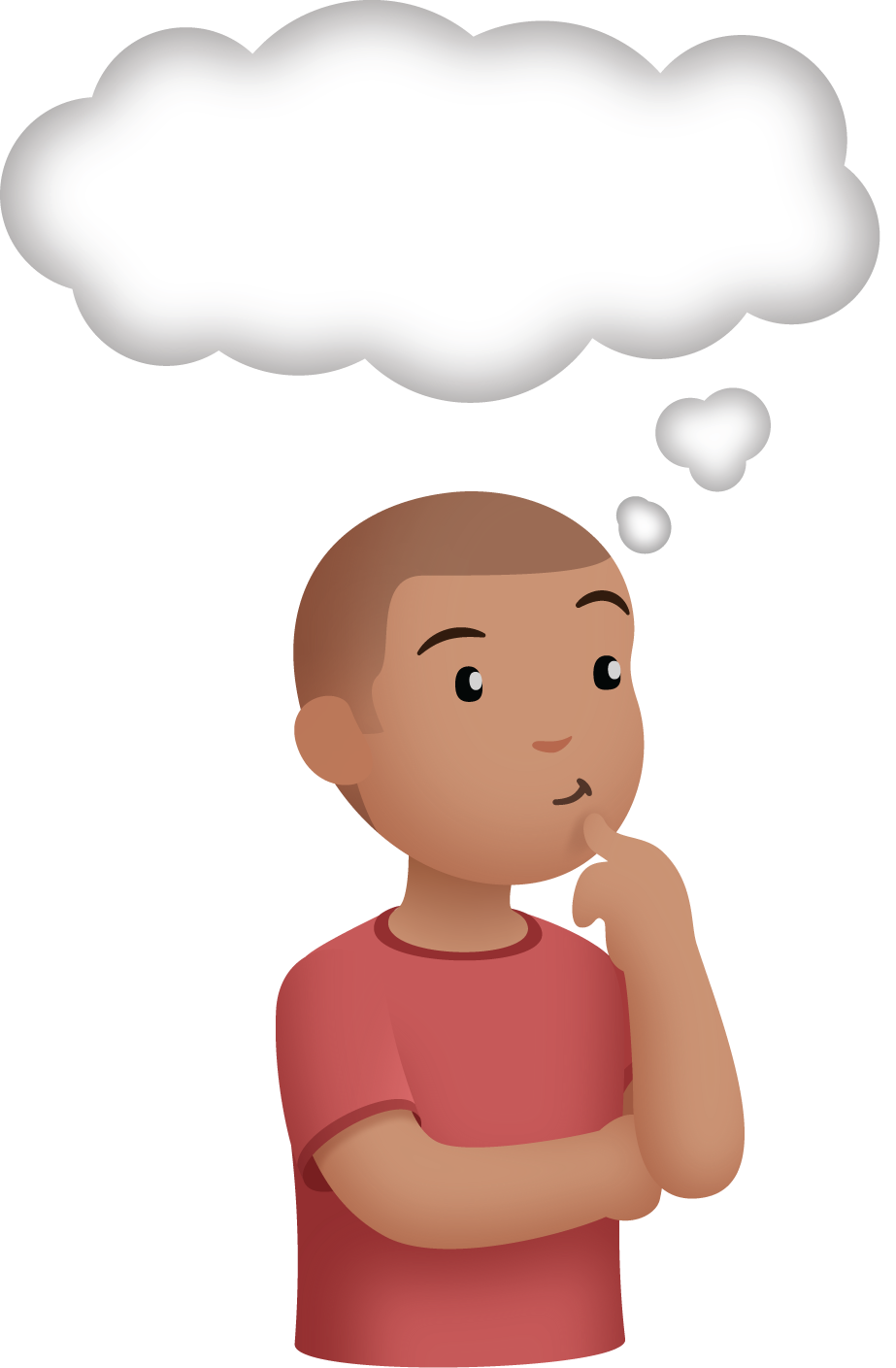 ¿En qué se parecen?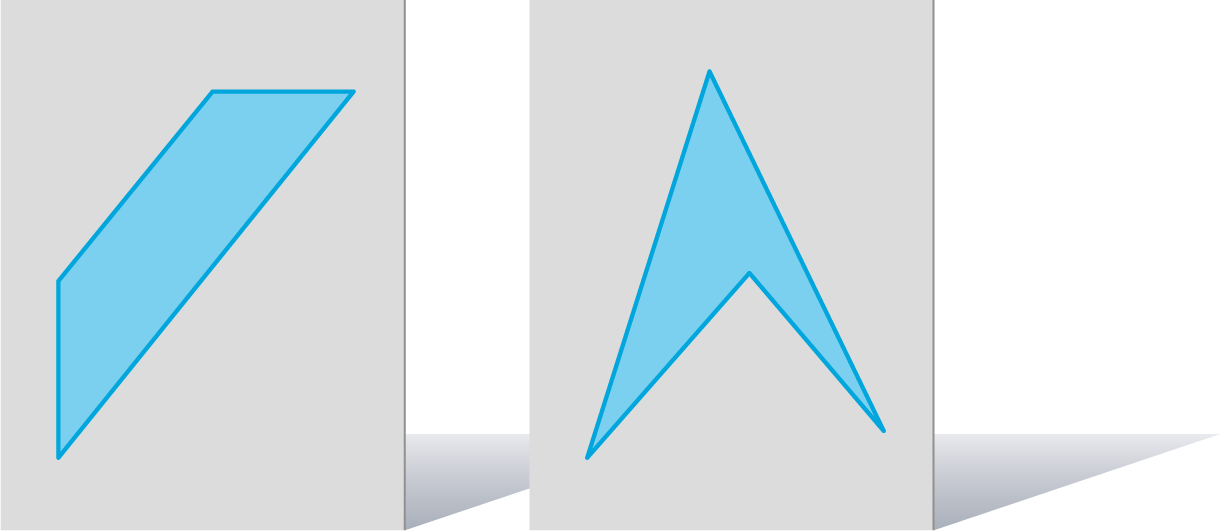 Libros de imágenes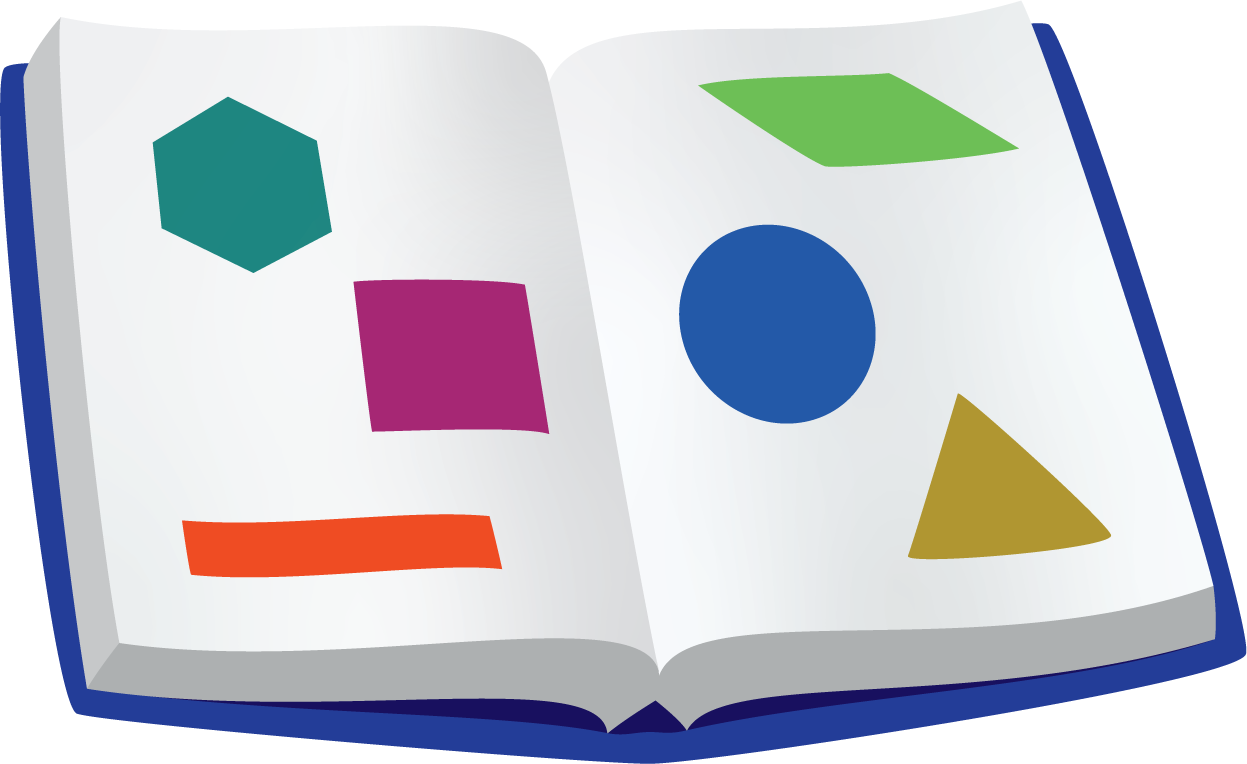 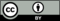 © CC BY 2021 Illustrative Mathematics®